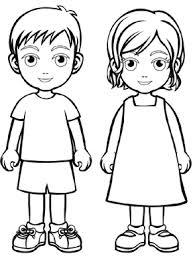 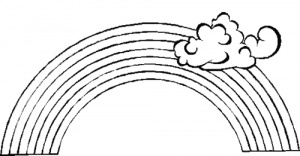 ............................................................................................................................Д                 ДА               ОДЕ              ...................................................................................................................дан            деда             Дана            ________________________________________________________________________________________________________________________________________________________________________________________________________________________________________________________________............................................................................................................................  Д                 ДА               ОДЕ              ................................................................................................................... дан            деда             Дана            ________________________________________________________________________________________________________________________________________________________________________________________________________________________________________________________________